THUNDERBIRD BASKETBALL CAMP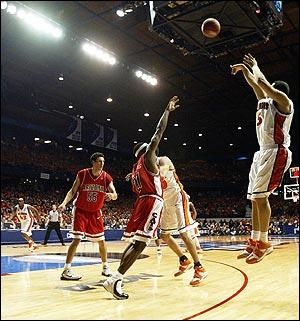 “Add a 2”When: June 1st – 4th  	     5-6th grade  5:30-7:00 pm	     7-8th grade  7:00-8:30 pm  Who: Any 5th-8th grade boys basketball player who wants to improve!Where: North Callaway High SchoolWhy: To improve your skills as a basketball player.  We will work on every aspect of the game of basketball.  We want to help make you the best player we can.Cost: $30 – includes a t-shirtBasketball is a skill sport.  There are many things that go into making a good player.  Our goal is to develop all of those skills to make you the best possible player we can.  We will have shooting contests and a camper of the day and week prizes to give out!Coach ThomasDetach the bottom and return to Coach Thomas or your building secretary by  May 22.Name: ___________________________________Grade:(as of fall 2015): ________Shirt size: ________EMERGENCY CONTACT INFORMATION: NAME:________________________________RELATIONSHIP:_________________ NUMBER: ___________________________________North Callaway R-1School District and Coaches will not be held responsible for injuries or accidents.  Please sign and date below.Parent Signature: 	_______________________________	Date: _____________www.thunderbirdproud.com